RÉPUBLIQUE TUNISIENNEMinistère de l’Enseignement Supérieur et de la Recherche Scientifique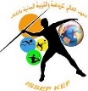 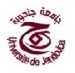 THESE DE DOCTORAT Discipline : Sciences du SportSpécialité : Sciences Biologiques / Sciences Humaines / Didactique Appliquées aux Activités Physiques et Sportives Soutenue par :Prénom NOM du doctorantPour obtenir le grade de :DOCTEUR DE L’UNIVERSITÉ DE JENDOUBASoutenue publiquement le …………  devant le jury composé par : Année universitaire :…………………M./Mme Prénom NOMProfesseur à PrésidentM./Mme Prénom NOMRapporteurM./Mme Prénom NOMRapporteurM./Mme Prénom NOMExaminateurM./Mme Prénom NOMDirecteur